Publicado en Madrid el 21/07/2022 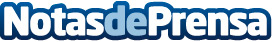 Fersay alcanza las 13 unidades franquiciadas y 63 cornersLa central madrileña de Fersay cuenta con 12.000 m2 donde aloja más de 150.000 referencias y cuenta con dos delegaciones en Alicante y TenerifeDatos de contacto:Pura de RojasALLEGRA COMUNICACION619 98 33 10Nota de prensa publicada en: https://www.notasdeprensa.es/fersay-alcanza-las-13-unidades-franquiciadas-y Categorias: Nacional Franquicias Madrid Emprendedores Consumo http://www.notasdeprensa.es